Individual interview Target group: separated and unaccompanied children aged 15 to 17 years old. Note to enumerators on location: •	The interview/focus group should take place in a room that guarantees the security and privacy of the respondents. 	Therefore, enumerators shall ask the reception centre management for a place where they and the respondents will 	not be heard by non-participants. •	If non-participants are present in the data collection room, enumerators explain them that in order to protect the 	participants’ privacy, non-participants should leave the room. •	If privacy cannot be guaranteed the interview is rescheduled and Enumerators refer to the Field Coordinator. •	If third parties are interfering with an interview or focus group, the Enumerators will interrupt the data collection 	exercise.1. Introduction HELLO! My name is (name), and I work at REACH, an organisation which supports UNICEF - the UN Agency for Children. Thank you for the opportunity to talk to you today. As you know, a lot of people have arrived in Italy in recent years and UNICEF would like to know more about the situation of people like you that come to Italy. So we are doing a study based on hundreds of interviews. All interviews are anonymous, which means that we will not note your name or any other information that could link the answers you give back to you. Please also note that these questions have nothing to do with your asylum claim or other administrative procedures involving the Italian government, so whatever you say today will not have any impact on that process or the situation of you and your family. So please speak freely. I would also assure you that this interview is voluntary. I will ask you general questions about your family, your trip and your plans for the future. At any point during the interview, if you feel like there are questions that you would not like to answer, please feel free to say so. You can also interrupt the interview at any point, if you want to do so. It should take up to 60 minutes but we can do a break if you feel tired.With your permission, I will be recording your answers in writing on this mobile phone. Is that okay? We can have a look together so you can see what I write down as we move along.  Do you have any questions for me at this point? 2. Metadata 3. Preliminary questions Narrative: May I start with some general questions about you? I understand that you might not want to give information about yourself, but remember that everything you're telling me is anonymous, this means I'm never going to write down your name or tell anyone where you are. Remember, you can always say if you don’t want to answer a question and we can skip to the next one.4. Education Narrative: I would like now to continue with some questions about the languages you speak and the school and work experiences you had before coming to Italy.5. Decision making Narrative: I know that there are many questions... How is it going? Do you want to take a small break? Ok, so now I would like to discuss how you decided to leave your country. 6. Journey Narrative: Is everything fine? Would you like to take a small break? If all is good, please continue. Finally I would like to discuss the journey you made to come here and the countries you have seen along the route. 7. Conclusion De-escalate:We have finished with the questions, thank you so much for your time and sharing your experiencesDo you have any questions for me now?What are your plans for later today?If you have questions later on you are welcome to contact me. Also, please remember that you will remain anonymous and we will not share your name with anyone elseIf there is anything you are unhappy with or wish to complain about, you can also contact my supervisor, by Whatsapp or phone at the following number 338 XXX XXX.Individual interview – UASC / ItalyAnalysis of migration trends and profiles of children migrating to Italy and GreeceIndividual interview – UASC / ItalyAnalysis of migration trends and profiles of children migrating to Italy and Greece26 December 2016[Draft Three]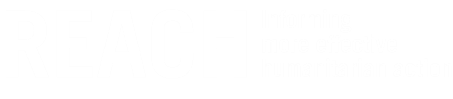 CodeQuestionModalityAnswersnaEnumerator’s codeSingleList of codesnaInterview dateSingleDay/Month/YearnaInterview starting time Singlehh/mmnaInterview ending timeSinglehh/mmRQ1A-11Location of the interviewSingleList of municipalitiesRQ1A-11Type of reception facility SingleList of types of facilitiesRQ1A-11Name of reception facility SinglenaDo you agree to take part in the interview?Single1. Yes 2. No98. Don’t know99. Don’t want to answerCodeQuestionModalityAnswersRQ1A-1Sex of the interviewee (based on DO)Single1. Female2. Male98. Don’t know99. Don’t want to answerRQ1A-2How old are you?Single1. Numeric entry98. Don’t know99. Don’t want to answerRQ1A-4In which country were you born? MultipleList of countries98. Don’t know99. Don’t want to answerRQ1A-4In which region?MultipleList of Admin 2 per country98. Don’t know99. Don’t want to answerRQ1A-5In which country did you live most of your life?SingleList of countries98. Don’t know99. Don’t want to answerRQ1A-5In which region?SingleList of Admin 2 per country98. Don’t know99. Don’t want to answerRQ1A-7What is your nationality?MultipleList of nationalities98. Don’t know99. Don’t want to answerRQ1A-12Where are your parents/caretakers now?MultipleList of countries97. Orphan 98. Don’t know99. Don’t want to answerRQ1A-3Do you have children?Single1. Yes (continue the interview)2. No98. Don’t know99. Don’t want to answerRQ1A-3If yes, how many?SingleNumber of children98. Don’t know99. Don’t want to answernaHave you already asked for asylum since your arrival in Italy?Single1. Yes 2. No98. Don’t know99. Don’t want to answernaIf no, why?Single1. Don’t want to ask2. Want to leave Italy so will ask elsewhere3. Have had no access to legal services4. Very little chance to get asylum97. Other: __________ 98. Don’t know99. Don’t want to answerCodeQuestionModalityAnswersRQ1A-8What is your mother tongue?SingleList of languages98. Don’t know99. Don’t want to answerRQ1A-8What other languages do you speak?MultipleList of languages98. Don’t know99. Don’t want to answernaCan you read in your mother tongue? Single1. Yes2. No3. A little98. Don’t know99. Don’t want to answernaCan you write in your mother tongue?Single1. Yes2. No3. A little98. Don’t know99. Don’t want to answerRQ1A-9Did you ever go to school before coming to Italy?Single1. Yes2. No98. Don’t know99. Don’t want to answerRQ1A-9If yes, what is the highest level of education you have completed?  Single1. Madrasa                          2. Primary school 3. Middle school 3. High school                       4. University 5. Vocational training        6. Nothing completed 97. Other: __________ 98. Don’t know         99. Don’t want to answer  RQ1A-10Before coming to Italy, did you ever work?Single1. Yes2. No98. Don’t know99. Don’t want to answerRQ1A-10If yes, what type of work did you do?MultipleList of professions97. Other: __________ 98. Don’t know99. Don’t want to answerRQ1A-10How many years did you work before coming to Italy?SingleNumber of yearsCodeQuestionModalityAnswersRQ3-1You said that you lived in {Country where you lived the most}, when did you leave?SingleMonth/Year98. Don’t know99. Don’t want to answerRQ1A-6Before you left the country where you lived the most, were you or your family ever forced to leave your home to move to another location?  Single1. Yes within the same country2. Yes in another country 3. No98. Don’t know         99. Don’t want to answer   RQ2-1What were the main reasons why you left that country (select up to three)?Multiple1. Conflict2. Widespread violence 3. Persecution 4. Risk of being imprisoned    5. Discrimination (not sexual)     6. Fear of forced recruitment      7. Fleeing child labor      8. Expulsion      9. To find work  10. For better education                       11. Survival essentials were not available 12. Reunify with family abroad  13. Fleeing forced marriage  14. Violence at home  15. Health issues 16. Debt repayment17. Sexual discrimination 18. Sent by my family    97. Other: __________ 98. Don’t know         99. Don’t want to answer   RQ2-4Who decided that you should leave?Single1. Myself2. My family (parents/brothers)3. My large family group 4. Other caretakers97. Other: ______98. Don’t know         99. Don’t want to answer   RQ3-2RQ8-5 RQ8-6Which country did you want to reach when you left your home country?Single1. List of countries98. Don’t know         99. Don’t want to answer   RQ2-3RQ8-5 RQ8-6Why did you want to go there? (Select up to three)Multiple1. Generous social services2. Easier to ask for asylum3. Good work opportunities4. Good education opportunities  5. Reunify with family  6. Reunify with friends 7. I already speak the language 8. People are welcoming to refugees9. Free, democratic country10. Safe country97. Other: ______98. Don’t know         99. Don’t want to answer   RQ2-7Who took the final decision that you should be going there?Single1. Myself2. My family (parents/brothers)3. My large family group 4. Other caretakers97. Other: ______98. Don’t know         99. Don’t want to answer   RQ3-2RQ8-5 RQ8-6 Do you still want to go to the same country? Yes/No. If not, what is the name of the country? Single1. List of countries98. Don’t know         99. Don’t want to answer   aRQ2-3RQ8-5 RQ8-6Why do you want to go there? (Select up to three)Multiple1. Generous social services2. Easier to ask for asylum3. Good work opportunities4. Good education opportunities  5. Reunify with family  6. Reunify with friends 7. I already speak the language 8. People are welcoming to refugees9. Free, democratic country97. Other: ______98. Don’t know         99. Don’t want to answer   RQ8-4How did you collect information on your intended country of destination? Multiple1. Traditional media2. Social media3. Family/friends4. People already in that country5. Smuggler97. Other: ______98. Don’t know         99. Don’t want to answernaDid you leave with your parents/caretakers from the country of main residence?1. Yes2. No98. Don’t know         99. Don’t want to answer   naIf yes, when did you split?1. During the journey2. Upon arrival in Italy3. Other: ______98. Don’t know         99. Don’t want to answer   RQ2-2If no, why did you leave alone (without your parents/caretakers)?Multiple1. Parents/caretakers too vulnerable to travel 2. Not enough money      3.  Parents/caretakers did not want to come  4.  Parents/caretakers stayed to look after other relatives 5.  Parents/caretakers were prevented to move (conflict, military, armed forces/groups) 6. Journey is too risky     7. They were not at risk8. Easier to stay in the EU if travelling alone9. Easier to ask for family reunification if travelling alone97. Other: ______98. Don’t know         99. Don’t want to answerRQ2-6Who decided you should leave alone (without your parents/caretakers)?Single1. Myself2. My family(parents/brothers)3. My large family group 3. Other caretakers97. Other: ______98. Don’t know         99. Don’t want to answer   RQ2-8Before leaving (the country where you lived the most), did you think about the risks this decision would imply?  Single1. Yes2. No98. Don’t know         99. Don’t want to answer   RQ2-8If yes, which risks did you consider? (Select all that apply)Multiple1. Running out of money2. Never reaching my country of destination3. Getting hurt 4. Shipwreck5. Car accident6. Getting kidnapped 7. Getting lost8. Sexual abuse9. Racial discrimination 10. Being killed11. Being imprisoned  12. Communication issues97. Other: ______98. Don’t know         99. Don’t want to answer   RQ2-9Which risks did you specifically consider linked to the decision of leaving alone?  (Select all that apply)Multiple1. Running out of money2. Never reach my country of destination3. Getting hurt 4. Shipwreck5. Car accident6. Getting kidnapped 7. Getting lost8. Communication issues9. Loneliness and isolation 10. Sexual abuse11. Never finding my parents/caretakers97. Other: ______98. Don’t know         99. Don’t want to answer   CodeQuestionModalityAnswersRQ1A-13When did you arrive in Italy?MultipleMonth/Year98. Don’t know99. Don’t want to answerRQ1A-13Where did you arrive exactly in Italy? SingleList of common arrival points97. Other _______98. Don’t know99. Don’t want to answerRQ3-3Which countries did you cross during your journey to Italy?MultipleList of countries98. Don’t know99. Don’t want to answerRQ3-4Did you stop in one of these countries for more than one month?Single1. Yes2. No98. Don’t know         99. Don’t want to answer   RQ3-4If yes, in which countriesMultipleList of countries98. Don’t know99. Don’t want to answerRQ3-4Why did you stop there? (Select all that apply)Multiple1. Ran out of money 2. Got lost3. Route closed4. Waited for acquaintances/friends 5. To work temporarily 1-3 months6. To work permanently 3 months or more7. To rest8. Got sick9. I was imprisoned 10. Waited for a smuggler11. Got kidnapped97. Other: _____  98. Don’t know         99. Don’t want to answerRQ3-5Whom did you travel with?Multiple1. Alone2. With friends3. With parents/caretakers4. With siblings 5, With other family members (adults) 6. With acquaintances7. With unknown people8. With smuggler 97. Other: ______98. Don’t know         99. Don’t want to answerRQ3-10What sources of information did you use to know more about how to travel and travel arrangements during the journey?Multiple1. Newspaper2. Television3. Radio4. Facebook5. Whatsapp or similar (e.g. Viber)6. Twitter7. Family/friends in country of origin8. Family/friends in Europe9. Travel companions10. Smuggler97. Other: ______98. Don’t know         99. Don’t want to answer